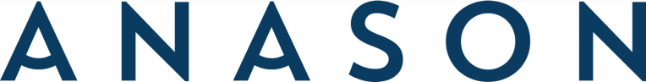 COCKTAILSTurkish Espresso Martini 20Vodka, coffee liquor, triple strained Turkish coffee, cardamomSpice Market Negroni 23Seven spices infused gin, ginger & rhubarb liquor,Campari, vermouth rossoRakı Southside 22Tekirdag Raki, gin, lemon juice, simple syrup, fresh mintSilk Road Margarita 221800 Coconut Tequila, lime juice, agave,Turkish isot pepper & black salt rimKosem Sultan 21Tequila, Aperol, rose, passionfruit, lime juice, star aniseGalata Tower 23Turkish tea infused whisky, Aperol, Amaro Montenegro, lime juiceArı Maya 21Gin, lemon juice, vanilla infused honeyAnason Spritz 20Chartreuse, St Germain, lime juice, Brut Varichon & ClercNON-ALCOHOLPomegranate Dream 12Turkish pomegranate juice, lime, passionfruit, orange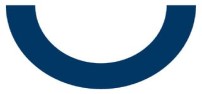 WINE BY THE GLASSSPARKLING20 ‘En Vie’ by Helens Hill, Blanc de Noir, Yarra Valley	13.5citrus fruits, crunchy red apple, lemon curd, lively and funNV Brut, Varichon & Clerc, Burgundy FR (Piccolo 200 ml)	19scents of orchard fruits, white flowers, elegant and refinedNV Brut, Laurent-Perrier ‘La Cuvee’, Champagne, France	27toasted nuts, brioche, green apple, lemon pie, fine and persistentWHITE20 Isabey Sauvignon Blanc, Menderes, Aegean, Turkey	13white grapefruit, elderflower, lime zest, herbaceous and fresh21 Atlas Watervale Riesling, Clare Valley, SA	14meyer lemon, chamomile, honey suckle, aromatic and tangy20 Matho, Pinot Grigio “Delle Venezie”, Italy	14clean bright and lovely aromatic. Pear and a crisp finish10 McNicol Riesling, Clare Valley, SA                                     26
citrusy, floral, buttered toast and beeswax, long finish, complex 20 Isabey Chardonnay, Aegean, Turkey	13nectarine, pineapple, almond skin, tropical and bright19 Sevilen ‘Premium’ Chardonnay, Menderes, Aegean, Turkey	16white peach, apple curd, hazelnuts, cinnamon, Layered and complexWINE BY THE GLASSROSE20 Pasaeli Calkarasi Rose, Denizli Turkey	13crushed red berries, apple peel, spicy, juicy and refreshing20 Villa AIX Rose, Maison Breban, Aix-en-Provence, France	16opaque, elegant and classicRED19 Chard Farm River Run, Pinot Noir, Central Otago, NZ	20raspberry, dark cherry, black tea, juicy fruit with a savoury edge16 Sevilen Plato Kalecik Karasi, Aegean, Turkey	14dark fruits, smoked meat, granite, pure fruit with nice grip19 Sevilen Premium Syrah-Merlot, Aegean, Turkey	15lifted blue fruits, violets, cracked pepper, spicy deliciousness 18 Sevilen Tepe Cab Sauvingnon Parcel No.IX, Denizli, Turkey	13red fruits, smoky note of herbs, round, well balanced, long finale17 900 Cabernet Sauvignon, Aydin, Turkey	19red currants, dark raspberry, bell pepper, polished and fresh16 Centum Syrah, Guney Denizli, Turkey	20purple fruits, tapenade, spicy, soft and classy WINE SPECIALS(Limited Stock)WHITE18 Danese Delle Venezie Pinot Grigio, Italy	60Crisp with delicate flavors with hints of peach, melon, pear and lime.RED18 El Gringo Tempranillo, VDT Castilla, Spain	55It has alluring aromas and flavours of black cherries, roasted coffee bean and hints of milk chocolate. Full-bodied with a long, velvety finish.17 Dunsborough Hills, Cab Sauvignon, Margaret River, WA      60Blackcurrant, cassis and black cherry. Some background oak and fine, ripe tannins add dept and length.19 Pasaeli 6N, Karasakiz- Merlot, North Mount Kaz, Turkey      55
Grown in a single vineyard at an alituttude of 550m, it's fermented with native yeast only. Light to medium bodied, characteristically Karasakiz, with distinctive aroma of red cherry, cranberry and dried figs.16 Saint George Aghiorghitiko Nemea, Greece	50It is a medium bodied wine with graceful texture, balanced acidity and very ripe elegant tannins. The finish is moderately long, full of red fruits with a touch of sweet vanilla and black pepper.BEERS & CIDEREFES Pilsener, Turkey	11 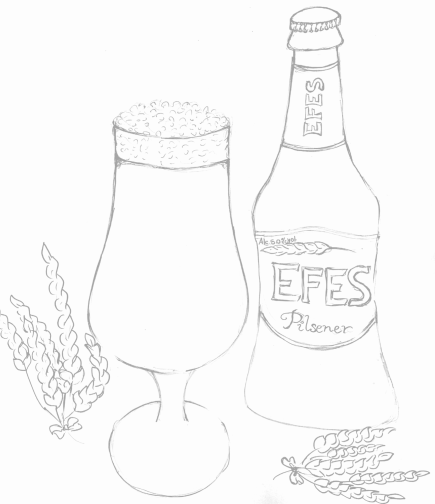 4 Pines Kolsch Ale, NSW	12Stone & Wood Golden Ale, NSW	12Murray’s Angry Man Pale Ale, NSW	12Cooper’s Premium Light, SA	12Barossa Apple Cider, SA	10SOFT DRINKS 5Uludag Gazoz – Turkish LemonadeUludag Portakal Gazoz – Orange Flavoured Turkish LemonadeJuices (Pomegrate, Sour Cherry)Coke | Coke ZeroGinger Ale | Tonic WaterAyran – Traditional Salty Yogurt DrinkShalgam – Fermented Black Carrot JuiceRAKI Lion’s milkAnise flavoured aperitif produced by distilling suma grapes in traditional copper alembics. In Turkey, Raki is the unofficial 'national drink', traditionally drunk mixed with water; the dilution causes this alcoholic drink to turn a milky-white colour, and possibly because of its colour, is popularly called “aslan sütü”, meaning “lion's milk”.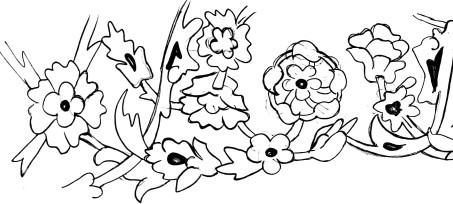 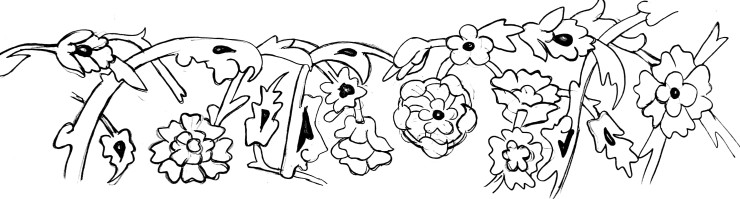 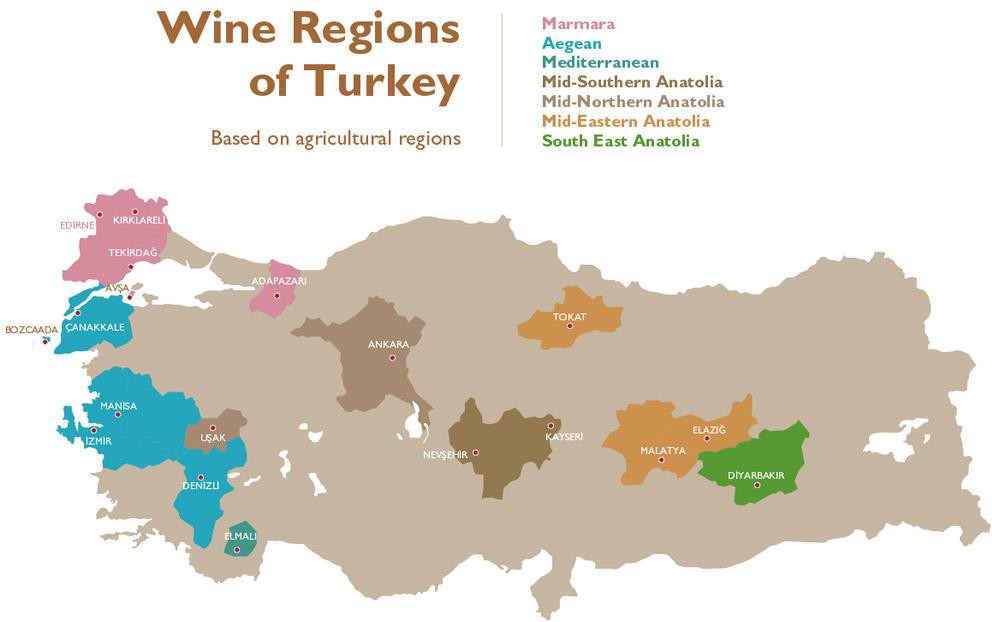 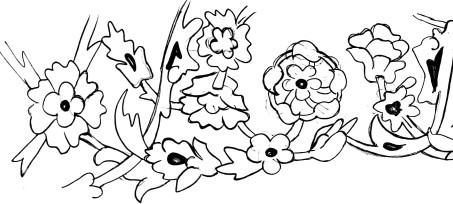 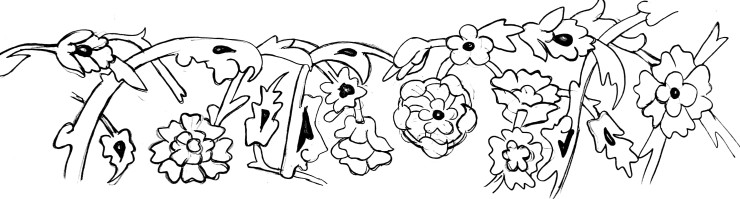 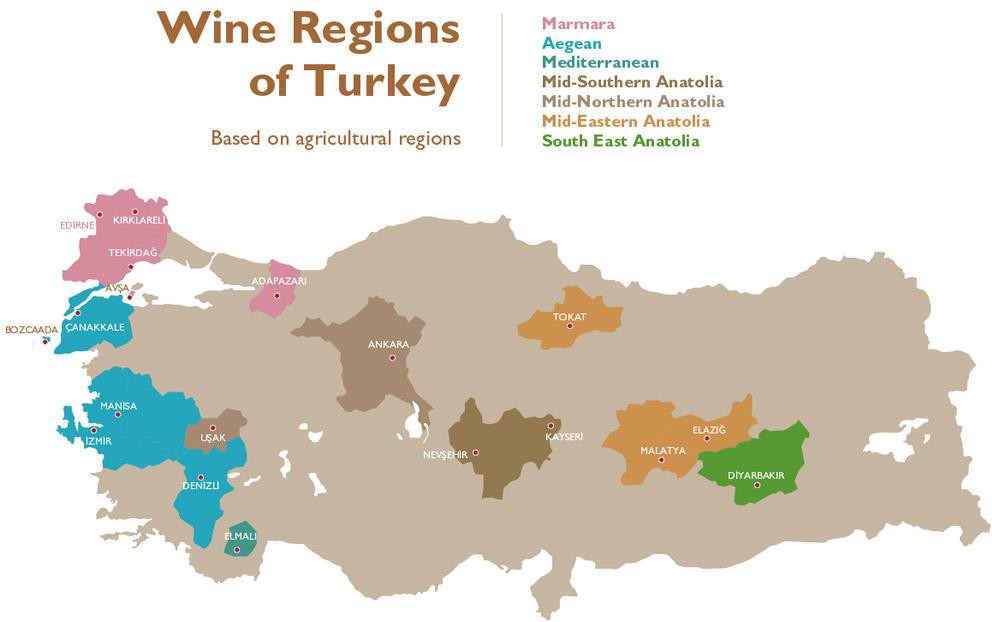 Thrace and Marmara: They are located south of Bulgaria and southeast of Greece, bordering the Black Sea, Marmara Sea and the Aegean Sea. They enjoy a typical Mediterranean climate. The Thrace and Marmara wine regions produce about 13.6% of the wine in Turkey.Aegean region: it is located in the western part of Turkey facing the Aegean Sea and Greek Islands. The climate is Mediterranean near the coast and continental on the Anatolian Plateau. The Aegean wine region produces about 52.7% of the wine in Turkey.Mediterranean region: it is located in the south part of Turkey facing the Mediterranean Sea. The Mediterranean wine region produces only 0.2% of the wine in Turkey.Anatolia region: In Anatolia, the climate is continental with hot and arid summers and cold winters. Sub-regions are located in the South-East near Iraq and Syria, in the East, close to the Black Sea, in the North, near Ankara, and in Cappadocia, in the centre of the country. Anatolia produces about 33.5% of the wine in Turkey.SPARKLING WINES
NV Brut, Varichon & Clerc, Burgundy, France	6520, ‘En Vie’ by Helens Hill, Blanc de Noir, Yarra Valley	65NV Laurent-Perrier ‘La Cuvee’ Brut (375ml), Champagne	90NV Lanson Pere et Fils, Brut, Champagne, France	15008 Laurent-Perrier Millesime Brut, Champagne, France	275ROSE19 Majestic Grenache & Kalecik Karasi, Aegean, Turkey	5820 Pasaeli Calkarasi Rose, Denizli, Turkey	6019 Saint & Scholar Pinot Noir Rose, Adelaide Hills, SA	7520 Villa AIX Coteaux, Maison Breban, France	80Bright – WHITE WINE
20 Isabey Sauvignon Blanc, Menderes, Aegean, Turkey	6018 Narince, Navitus Sevilen, Tokat, Anatolia, Turkey	5419 Majestik Sauvignon Blanc, Menderes, Aegean, Turkey	5821 Atlas Watervale Riesling, Clare Valley	6819 Margan, Semillon ‘Fordwich Hill’, Hunter Valley NSW	8420 Nova Vita, Pinot Gris, ‘Firebird’ Adeleide Hills, SA	6519 Astrolabe, Sauvgnon Blanc, Awatere Valley, New Zealand	9019 Domaine Alain Gautheron Chablis Fleys, France	140Textural – WHITE WINE
16 Sevilen Isabey Chardonnay, Izmir, Turkey	6019 Sevilen 900 Fume Blanc, Denizli, Turkey	78 19 Sevilen ‘Premium’ Chardonnay, Menderes, Aegean, Turkey	7919 Chamlija “Felix Culpa” Chardonnay, Kirklareli, Turkey	10519 Riesling Gustave Lorentz Reserve, Alsace, France (Organic)	89 19 Gotas del Mar Albariño, Rias Baixas, Spain,	8818 Tellurian, Marsanne, Heathcote VIC	7620 Flametree, Chardonnay, Margaret River, WA	8019 Greystone, Sauvignon Blanc (Barrel Ferment)	74Waipara, NZ, (Organic)                       	13 Semillon, Tyrrell's 'Vat 1’, Hunter Valley, NSW	20014 Peter Lehmann “Wigan” Riesling, Eden Valley	110             19 Paringa Estate, Chardonnay, Mornington Peninsula, VIC	9019 Howard Park, Chardonnay, Margaret River, WA	14518 Domaine Georges Vernay ‘Le Pied de Samson’ Viognier,	195Rhone Valley, France16 Leeuwin Estate ‘Art Series’, Chardonnay, Margaret River, WA	300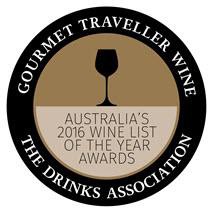 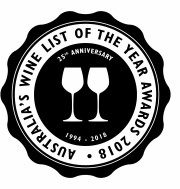 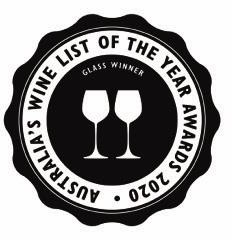 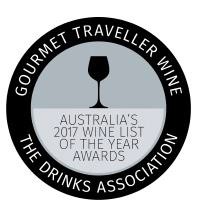 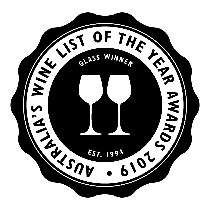 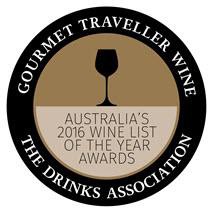 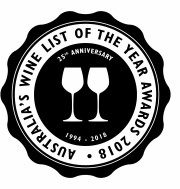 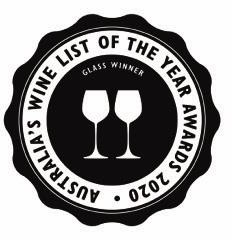 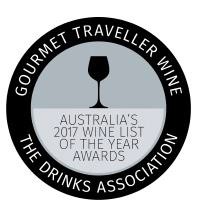 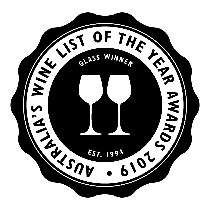 2016 TO 2020 Gourmet Wine list of the year awards One GobleJuicy – RED WINE17 Natvius Kalecik Karasi, Mid-North Anatolia, Turkey	5217 Vinkara Kalecik Karasi, Ankara, Turkey	8216 Sevilen Plato Kalecik Karasi, Aegean, Turkey	6919 Lock & Key, Pinot Noir Tumbarumba NSW	6019 GSM, Tellurian, Heathcote, VIC (Organic)	7519 Chard Farm River Run, Pinot Noir, Central Otago, NZ	9417 Helens Hill ‘Single Clone’ Pinot Noir, Yarra Valley, VIC	11818 Bream Creek, Pinot Noir, Tasmania	12018 Margan ‘Ceres Hill’, Barbera, Hunter Valley, NSW	90Savory – RED WINE
18 Majestik Sevilen, Syrah- Kalecik Karasi, Aydin, Turkey	6018 Sevilen Parcel No: I Syrah, Izmir, Turkey	6219 Sevilen Premium Syrah & Merlot, Aegean, Turkey	7416 Centum, Syrah, South Aegean, Turkey	9817 Sevilen Plato, Syrah & Öküzgözü, Aegean, Turkey	7419 Kingston Estate, Shiraz, Clare Valley SA	5519 Round Two, Merlot, Barossa Valley, SA	5818 Kaesler, Barbera Barossa Valley, SA	8818 Pampas ‘Expression’, Malbec, Mendoza, Argentina	7218 Poggiotondo, Chianti, Tuscany, Italy (Organic)	7619 Capa Tempranillo, Castilla La Mancha Spain	6919 Yarra Yering, Pinot Shiraz, Yarra Valley, VIC	11017 'Sons of Eden ‘Eurus’, Cab Sauvignon, Eden Valley, SA	12913 Yarra Yering Dry Red No.1 Cab Sav / Merlot/ Malbec/	250Pet Ver, Yarra Valley, VICBold – RED WINE18 Sevilen Parcel No: IX, Cabernet Sauvignon, Izmir, Turkey	6018 Sevilen Parcel No: II, Merlot, Izmir Turkey	5817 ‘900’ Cabernet Sauvignon, Guney, Aegean Turkey	9018 Chamlija Kara Sevda, Papazkarasi, Trakya, Turkey	10519 ‘The Wark Family’, Shiraz, Stonewell (Barossa), SA	7818 Teusner ‘The G’ Grenache, Barossa, SA	8619 Paxton Grenache, McLaren Vale, SA	9018 Majella Estate, Cabernet Sauvignon, Coonawarra, SA	11014 Teusner ‘Dr. Frank’s’, (Petite Syrah), Barossa Valley, SA	140                                                  13 Geoff Merrill Reserve, Shiraz, McLaren Vale, SA	165Makers mark – Bourbon	Kentucky	12Wild Turkey, Bourbon	Kentucky	10Jameson – Whisky	Ireland	12Johnnie Walker Double Black - Blended Whisky Scotland	12Woodford Reserve - Rye Whisky	Kentucky	12Mitchters Straight - Rye Whisky	Kentucky	18Monkey Shoulder – Scotch	Scotland	10Glenfiddich 12 YO – Scotch Whisky Scotland	12Lagavulin 16 – Scotch Whisky	Scotland	16Glen Morangie 10 single malt - Scotch Scotland	14                   Glenfiddich 21 YO – Scotch Whisky Scotland	25Glass350ml700mlYENI RAKITraditional and classic960120TEKIRDAG CLASSICAdmired Thracian aniseed and grapes1165130TEKIRDAG NO:10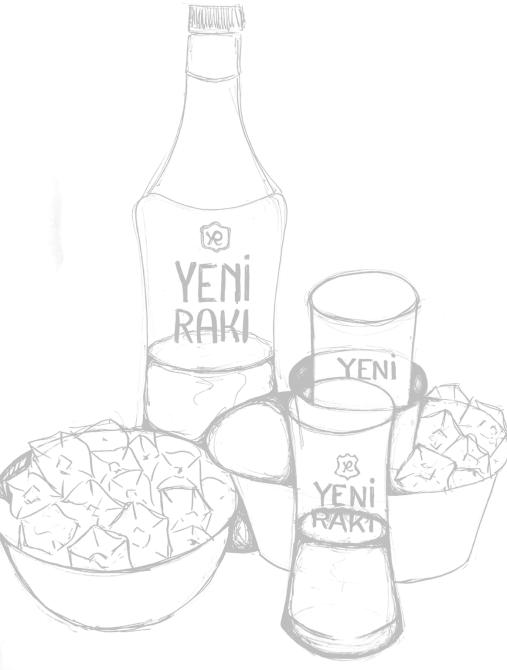 Fresh grapes in old alembic distillation15150YENI RAKI ALAA premium expression from Yeni Raki, made with sun-dried grapes, which are mixed with high-quality aniseed and then triple distilled.YENI RAKI ALAA premium expression from Yeni Raki, made with sun-dried grapes, which are mixed with high-quality aniseed and then triple distilled.YENI RAKI ALAA premium expression from Yeni Raki, made with sun-dried grapes, which are mixed with high-quality aniseed and then triple distilled.160YENI MASTER BLENDSignature blend of Yeni Raki165Beyaz Peynir & Kavun – Barrel Aged feta and melon best enjoyed with Raki	Beyaz Peynir & Kavun – Barrel Aged feta and melon best enjoyed with Raki	Beyaz Peynir & Kavun – Barrel Aged feta and melon best enjoyed with Raki	15VODKAVodka OneAustralia10BelvederePoland12Grey GooseFrance14GINTanquerayEngland10Hendrick’sScotland14Monkey 47Germany20RUMRon ZacapaGuatemala14Bacardi Carta BlancCuba10Flor de Cana 7 AnosNicaragua14Plantation PineappleFrance14Sailor Jerry, SpicedScotland12TEQUILAJose Cuervo goldMexico10El patronMexico12Skelly %100 AgaveMexico16BOURBON / WHISKEY / RYE / SCOTHBOURBON / WHISKEY / RYE / SCOTHBOURBON / WHISKEY / RYE / SCOTH